СОВЕТ ДЕПУТАТОВ МУНИЦИПАЛЬНОГО ОБРАЗОВАНИЯ«НОВОДУГИНСКИЙ РАЙОН» СМОЛЕНСКОЙ ОБЛАСТИР Е Ш Е Н И Еот «24» декабря 2021 года                                                                                 № 97Об утверждении перечня индикаторов риска нарушения обязательных требований при осуществлении муниципального земельного контроля на территории муниципального образования «Новодугинский район» Смоленской областиВ соответствии с частью 9 статьи 23 Федерального закона от 31 июля 2020 г. № 248-ФЗ «О государственном контроле (надзоре) и муниципальном контроле в Российской Федерации», Положения о муниципальном земельном контроле на территории муниципального образования «Новодугинский район» Смоленской области, утвержденного решением Совета депутатов муниципального образования «Новодугинский район» Смоленской области от 26.08.2021 №56 «Об утверждении Положения о муниципальном земельном контроле на территории муниципального образования «Новодугинский район» Смоленской области» Совет депутатов муниципального образования «Новодугинский район» Смоленской области РЕШИЛ:Утвердить перечень индикаторов риска нарушения обязательных требований при осуществлении муниципального земельного контроля на территории муниципального образования «Новодугинский район» Смоленской области, согласно приложению к настоящему решению.Настоящее решение подлежит размещению на официальном сайте Администрации муниципального образования «Новодугинский район» Смоленской области.Настоящее решение вступает в силу с 01.01.2022 г.УТВЕРЖДЕНОрешением Совета депутатов    муниципального образования «Новодугинский район» Смоленской области  от «24» декабря 2021 г. № 97(в ред. от 24.03.2023 №20)Переченьиндикаторов риска нарушения обязательных требований при осуществлении муниципального земельного контроля на территории муниципального образования «Новодугинский район» Смоленской области1. Несоответствие площади используемого юридическим лицом, индивидуальным предпринимателем, гражданином земельного участка площади земельного участка, сведения о которой содержатся в Едином государственном реестре недвижимости (ЕГРН).2. Несоответствие использования гражданином, юридическим лицом, индивидуальным предпринимателем земельного участка по целевому назначению в соответствии с его принадлежностью к той или иной категории земель и (или) видам разрешенного использования земельного участка, сведения о котором содержатся в Едином государственном реестре недвижимости.3. Отсутствие объектов капитального строительства, ведения строительных работ, связанных с возведением объектов капитального строительства на земельном участке, предназначенном для жилищного или иного строительства.4. Наличие на земельном участке специализированной техники, используемой для снятия и (или) перемещения плодородного слоя почвы.5. Зарастание сорной растительностью и (или) древесно-кустарниковой растительностью, не относящейся к многолетним плодово-ягодным насаждениям, за исключением мелиоративных защитных лесных насаждений, земельного участка, свидетельствующее о его неиспользовании для ведения сельскохозяйственного производства или осуществления иной связанной с сельскохозяйственным производством деятельности.6. Наличие информации о неиспользовании по целевому назначению или использовании с нарушением законодательства Российской Федерации земельного участка из земель сельскохозяйственного назначения, оборот которых регулируется Федеральным законом от 24 июля 2002 года № 101-ФЗ «Об обороте земель сельскохозяйственного назначения», по истечении одного года с момента приобретения новым собственником такого земельного участка по результатам публичных торгов на основании решения суда о его изъятии в связи с неиспользованием по целевому назначению или использованием с нарушением законодательства Российской Федерации.7. Отсутствие в ЕГРН сведений о правах на используемый юридическим лицом, индивидуальным предпринимателем, гражданином земельный участок.Председатель Совета депутатов муниципального образования«Новодугинский район» Смоленской области                       С.А.ГоринГлава муниципального образования                 «Новодугинский район»                                     Смоленской области                                                                                      В.В.Соколов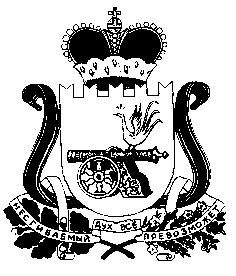 